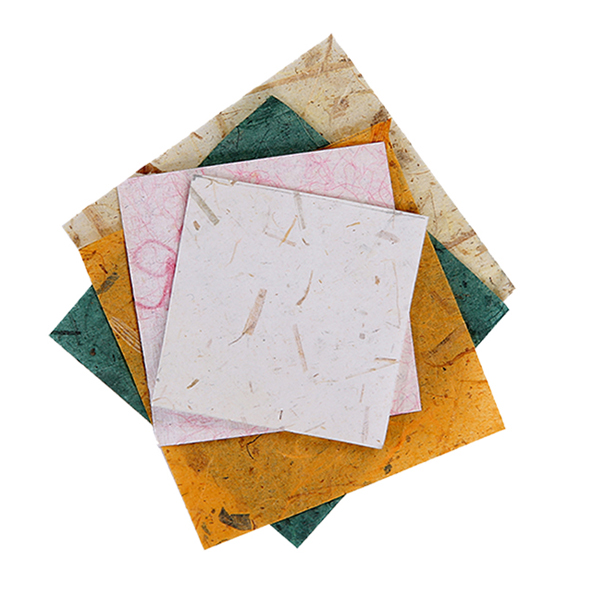                ASSOCIATION OF CYPRUS PAPER ARTISTS MEMBERSHIP APPLICATION FORM2016Please mark [x] the category that best reflects your occupation/interest:[      ]  Paper Artist [      ]  Paper Maker [      ]  Book Artist [      ]  Workshop[      ]  Visual Arts Student [      ]  Academic Member[      ]  Art lover[      ]  Art Historian[      ]  Curator[      ]  Manager[      ]  Conservator[      ]  Art Collector[      ]  Paper Industry [      ]  Other .....................MEMBERSHIP PROCEDURE: Annual Fee: 150TLTo complete your membership application please fill in and sign this form and return to the following E-mail address with three paper art works: kksd.cyp@gmail.comDECLARATIONI hereby confirm that I have read and comply by the membership rules and procedures, and declare my membership application to the Association of Cyprus Paper Artists. Name: Signature / Date:Name and Surname: National I.D. Number: Place of Residency and address: Telephone: Fax:Mobile Number: E-mail: Website: Date of Application: 